HomelessnessIndividuals who do not have a permanent residence, including those who are sheltered and unsheltered. This condition can touch individuals and families, all genders, and all age groups. Though there are many who suffer chronic homelessness, others will be at risk and suffer homelessness for shorter periods.Health ImpactsIncreased risk of:Mental health disordersSubstance abuseTuberculosisHypertension Asthma DiabetesSexually Transmitted InfectionsHIV/AIDS. 179 homeless people per 100,000 persons, annuallySource: Point-in-time estimates CHIPComparisonHomelessness, Marion Co. vs. other locations, 2017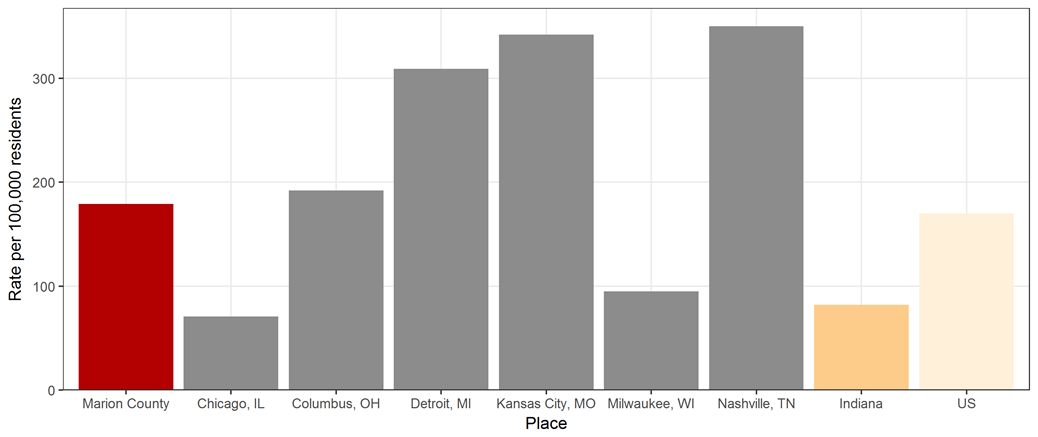 Source: US Department of Housing and Urban DevelopmentTreatmentPermanent supportive housingIncrease employment and incomeMake support services more accessibleComparisonHomelessness, Marion Co. vs. other locations, 2017Source: US Department of Housing and Urban DevelopmentTreatmentPermanent supportive housingIncrease employment and incomeMake support services more accessibleTrendMarion Co. Homelessness, 2014-2018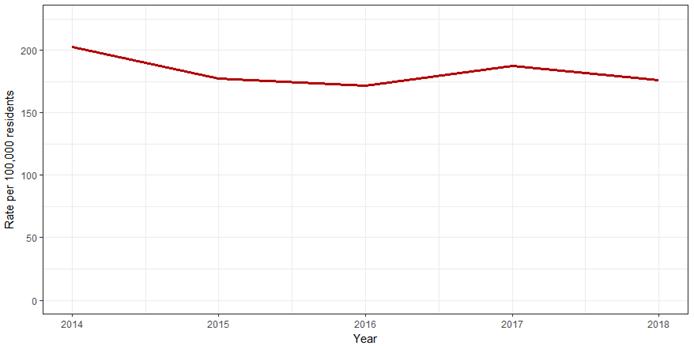 Source: Coalition for Homelessness Intervention & PreventionRisk FactorsLow incomeLoss of income or unemploymentPrior imprisonmentPrior history of homelessnessMental health issuesSubstance abuseLack of family/community supportFleeing or attempting to flee domestic violenceSource: National Alliance to End HomelessRisk FactorsLow incomeLoss of income or unemploymentPrior imprisonmentPrior history of homelessnessMental health issuesSubstance abuseLack of family/community supportFleeing or attempting to flee domestic violenceSource: National Alliance to End HomelessEquityEquityHomeless Adults by Race/Ethnicity, Marion Co. January 2018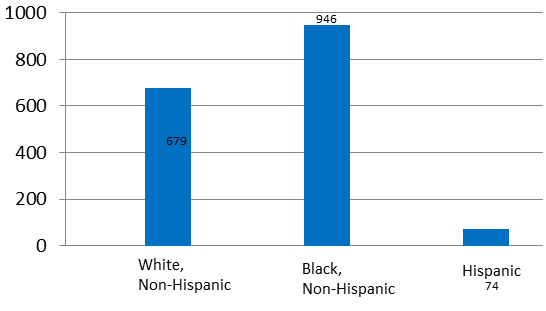 Source: Point-in-time estimates CHIPHomeless Adults by Race/Ethnicity, Marion Co. January 2018Source: Point-in-time estimates CHIPWhere People LiveOn the streetsCamping outdoorsIn cars or abandoned buildingsStaying in emergency shelters or transitional housingStaying with friends or family temporarilySource: Substance Abuse and Mental Health Services AdministrationIndianapolis Point-In-Time CountOn January 24, 2018:Approximately 12% of homeless adults were chronically homelessThere were 128 families who experienced homelessness including 383 individuals in which 251 of them were under the age of 18Majority of school-aged children experiencing housing instability were in Indianapolis Public Schools (IPS)A total of 261 veterans were homelessSource: Coalition for Homelessness Intervention & Prevention 